Witamy! Przesyłamy Wam ćwiczenia na ten tydzień nauki zdalnej. Zachęcamy do obejrzenia filmu 
z ćwiczeniami artykulacyjnymi.Zaczniemy od ćwiczeń buzi, języka i żuchwy. Obejrzyjcie krótki filmik w aplikacji YouTube 
i wykonajcie prezentowane ćwiczenia. Zachęcamy Was do wspólnej zabawy z rodzicami 
i rodzeństwem.https://www.youtube.com/watch?v=zA85oayoC2Q&t=68sZnajdź wszystkie wyrazy, w których występuje głoska s, sz lub r ( w zależności, jaką głoskę ćwiczy dziecko). Pokoloruj te obrazki. Wybierz cztery wyrazy i ułóż z nimi zdania.Zadanie dla dzieci, które ćwiczą głoskę s.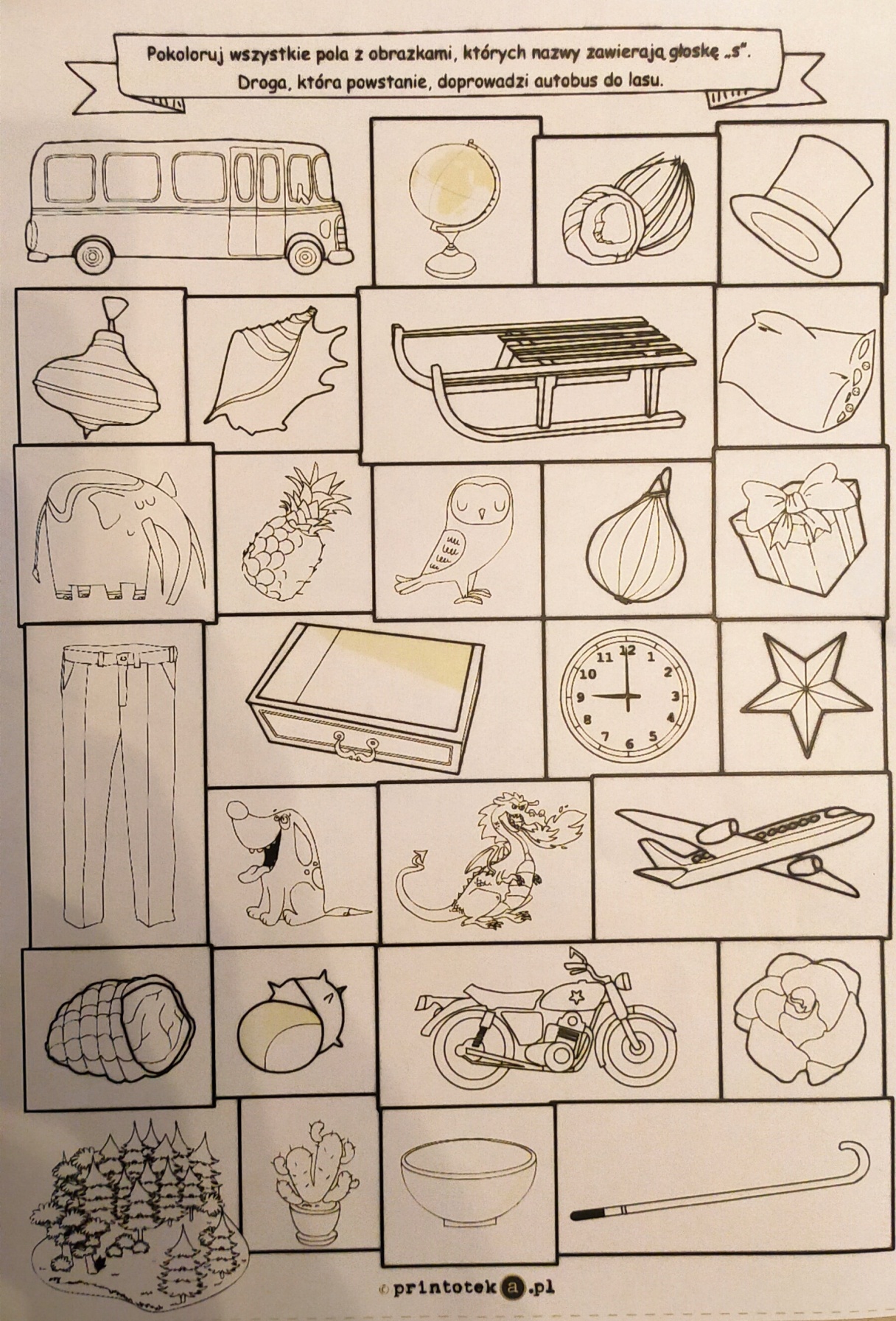 Zadanie dla dzieci, które ćwiczą głoskę  sz.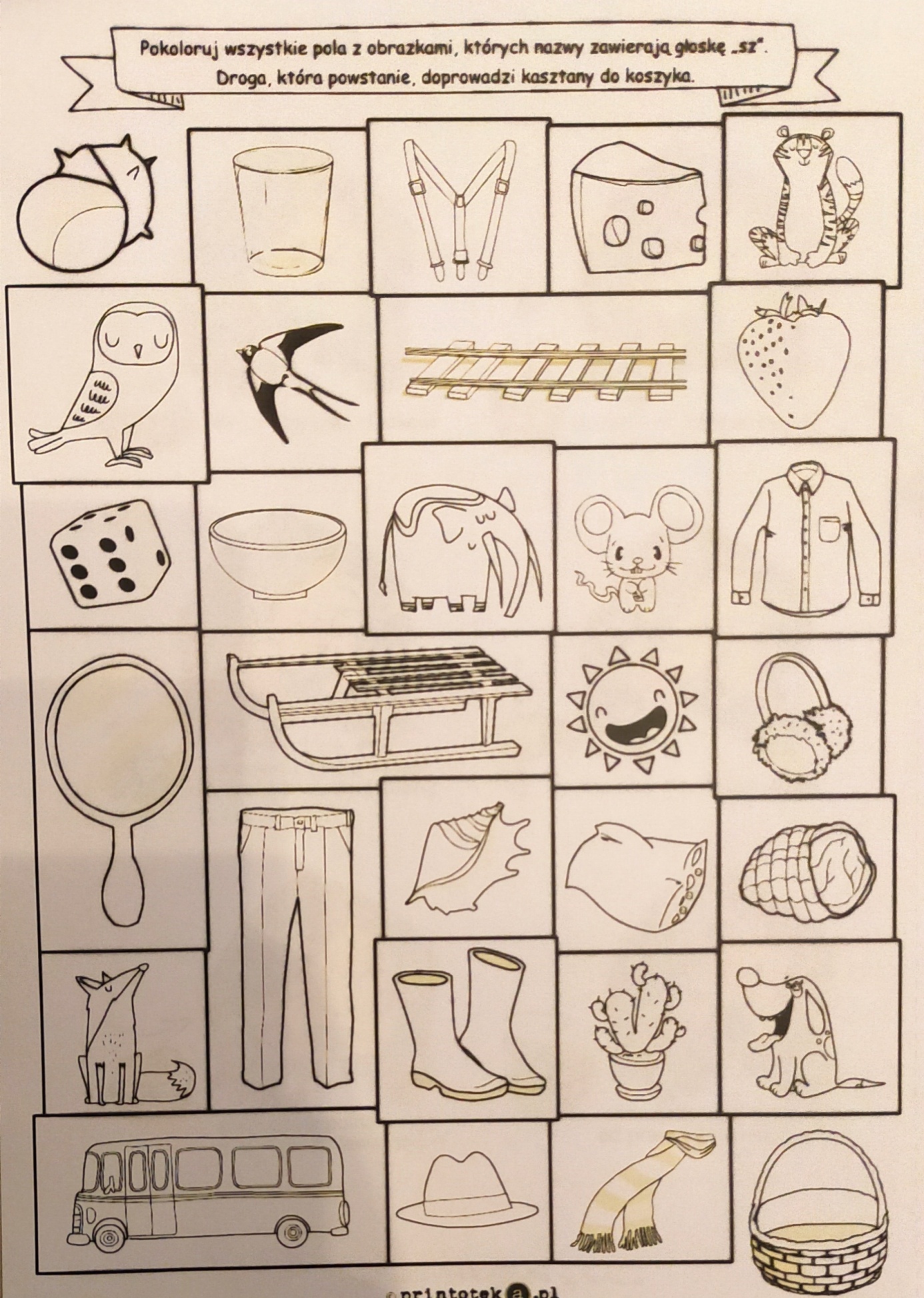 Zadanie dla dzieci, które ćwiczą głoskę r.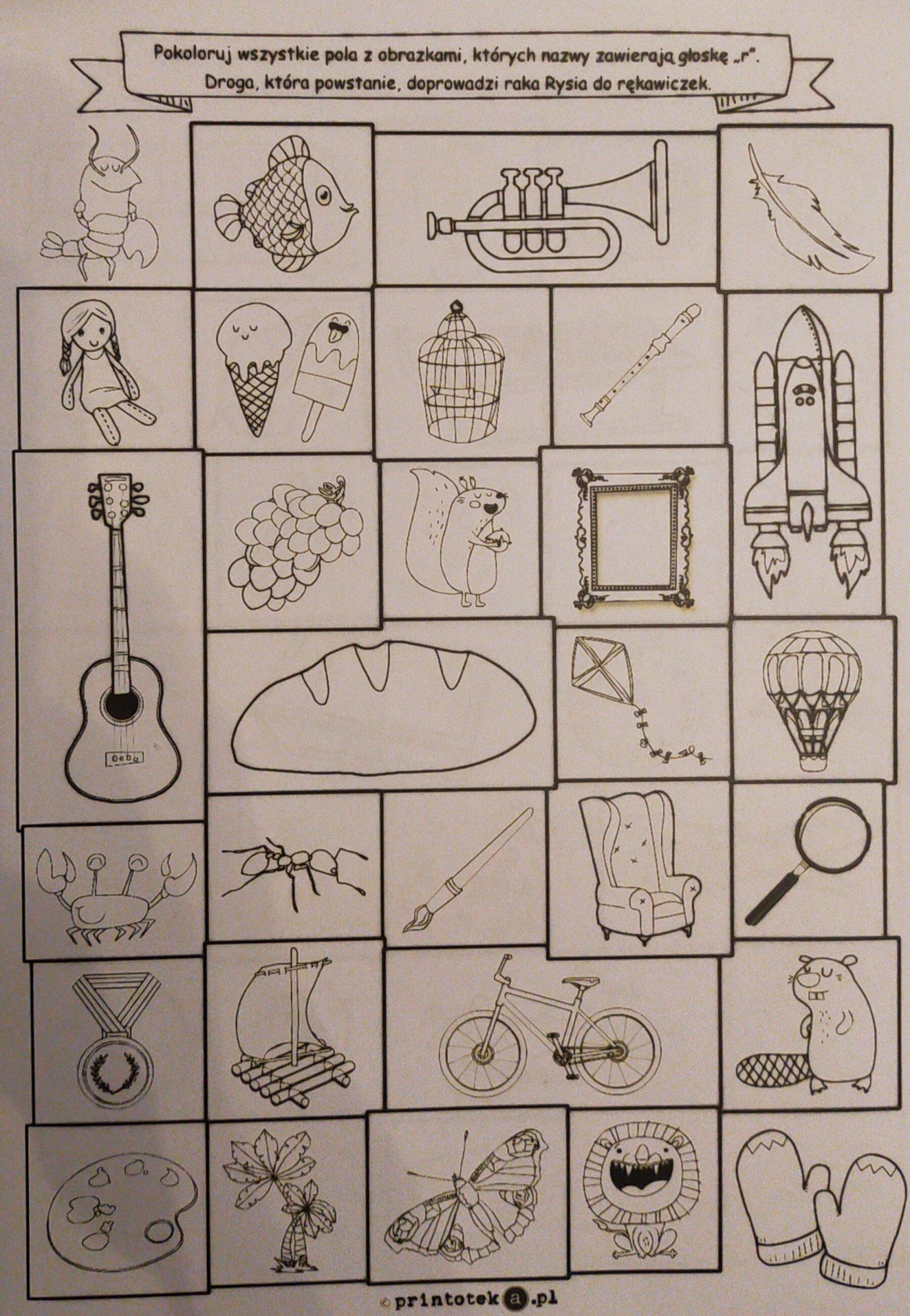                                                                                                                    Miłej zabawy życzy                                                                                                                  Zespół Logopedyczny